＜ＪＡバンク中央アカデミー＞全国研修のご案内　(№1260、№1820)活動支援実践研修Ａ・Ｂ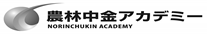 研修のねらい（こんな時）　ＪＡバンク中期戦略（2019～2021年度）において目指す「ライフプランサポートの実践」に向け、ＪＡは課題診断を踏まえた打ち手を検討・実践していくこととしています。　県域においては、ＪＡの打ち手検討をサポートするとともに、打ち手として導入済のプログラムの活動の見直しや「推進行動マネジメント強化プログラム」の新規導入などにかかる支援を行うことが求められます。　本研修は、その導入支援において、活動の見直し・導入方法や活動継続に向けた施策作りに関する県域の支援スキルの向上、・ノウハウの取得等を目的とした研修です。想定する受講対象者ＣＳ・現場等プログラム導入県域のサポーター経験を3か月以上有する県域職員「ＣＳ・ＥＳ改善プログラム研修」または「推進行動マネジメント強化プログラム研修」を受講済みあるいは受講予定の信連職員等(１県１ＪＡ職員を含む)。考え方（研修の骨格）　本研修は、主に①活動の導入・見直しの概要、②活動継続に向けた体制・施策の構築・運用、③活動設計・準備、導入、継続の各局面での県域担当者による具体的な支援の動き方について、演習（ロールプレイイング）を通して体得いただくことにより、ＪＡでの課題解決にかかる打ち手の検討、実施を支援する県域サポーターとして必要な知識・スキルを習得していただきます。関係者の声研修講師紹介研修プログラム（予定）　※進行状況により、時間配分等変更の可能性があります。募集人員　　　定員　２０名応募人数が定員を上回った場合は、受講をお断りする場合がありますので、予めご承知おきください。（受講をお断りする場合は、開講の1カ月前までにご連絡します。）正式なご案内は、事務の都合上、3週間前頃の送付となります。日　程 （各班3日間）Ａ班（オンライン研修）開講　2021年 6月30日（水）　9時30分　　　閉講　2021年 7月 2日（金）　17時00分（17時10分解散）　　Ｂ班（集合研修）＜ 集合日時　 2022年2月15日（火）　20時00分 ＞開講　2022年 2月16日（水）　 9時00分閉講　2022年 2月18日（金）　17時00分（17時10分解散）研修会場・宿泊場所（Ｂ班）研修会場　　　農林中央金庫　品川研修センター（住所）東京都港区港南２－１０－１３（電話）０３－６７５８－３１７０宿泊場所　　　農林中央金庫　品川研修センター近隣ホテル等での宿泊となる場合がありますので、予めご承知おきください。参加費用（予定）（消費税込）　　※前泊の夕食は準備しておりません。オンライン研修の受講端末等について基本的には農林中央金庫が配付したiPad端末から受講してください。農林中央金庫から配付されたiPad端末に空きがない場合や所属団体に端末が配付されていない場合は、インターネットに接続できる自組織等の通信環境と端末(パソコン、タブレット等)により、研修を受講することも可能です。通信環境の良い場所で受講してください。通信速度は以下のサイトで測定できます。(参考)　USENのスピードテストサイト⇒https://speedtest.gate02.ne.jp/　　　上記サイトの判定結果のうち「Web会議」が「快適」だと比較的安定します。農林中央金庫が配布したiPadでは、上記サイトにアクセスできません。ドコモ回線(4G)を利用しているスマホ等を利用して測定してください。受講端末のご調整が困難な方につきましては、弊社から受講セット（タブレット＋モバイルルーター）を有償でご案内することも可能です。個別のご案内となります。申込みの方法５月２１日（金）までに以下の方法でお申込みください。信農連・１ＪＡ県におかれましては、推進担当部署にもご案内いただきますようお願いいたします。以上Ａ班Ｂ班セッション名内　　容講　　師【１日目】　(Ａ班)　9:00　オンライン接続開始【１日目】　(Ａ班)　9:00　オンライン接続開始【１日目】　(Ａ班)　9:00　オンライン接続開始【１日目】　(Ａ班)　9:00　オンライン接続開始【１日目】　(Ａ班)　9:00　オンライン接続開始9:009:3012:0013:0017:009:0012:0013:0017:30接続テスト9:009:3012:0013:0017:009:0012:0013:0017:30＜開講＞9:009:3012:0013:0017:009:0012:0013:0017:30○プログラムの全体像（講義・演習）外部講師9:009:3012:0013:0017:009:0012:0013:0017:30○活動の導入・見直し（講義・演習）外部講師9:009:3012:0013:0017:009:0012:0013:0017:30（終了）【２日目】　　(Ａ班)　9:00　オンライン接続開始【２日目】　　(Ａ班)　9:00　オンライン接続開始【２日目】　　(Ａ班)　9:00　オンライン接続開始【２日目】　　(Ａ班)　9:00　オンライン接続開始【２日目】　　(Ａ班)　9:00　オンライン接続開始9:3012:0013:0017:009:0012:0013:0017:30○活動の導入・見直し（つづき）（講義・演習）外部講師9:3012:0013:0017:009:0012:0013:0017:30○活動継続に向けた体制・施策の構築、運用○設計・準備（サポーター研修）（講義・演習）（演習）外部講師9:3012:0013:0017:009:0012:0013:0017:30（終了）【３日目】　(Ａ班)　9:00　オンライン接続開始【３日目】　(Ａ班)　9:00　オンライン接続開始【３日目】　(Ａ班)　9:00　オンライン接続開始【３日目】　(Ａ班)　9:00　オンライン接続開始【３日目】　(Ａ班)　9:00　オンライン接続開始9:3012:0013:0017:0017:109:0012:0013:0017:0017:10○設計・準備（演習）外部講師9:3012:0013:0017:0017:109:0012:0013:0017:0017:10（つづき）○継続施策等（終了）（演習）外部講師9:3012:0013:0017:0017:109:0012:0013:0017:0017:10アンケート入力（解散）Ａ班Ｂ班(注)備考受講料４２,７９０円４２,７９０円教材費、テキスト代を含みます宿泊代－３,０００円前泊分を含みます食事代－６,０００円研修期間中の食事代合計４２,７９０円５１,７９０円お申込み申込方法信農連・１ＪＡ県ＪＡ「研修申込・履歴管理システム」によりお申込みください。農林中金本支店・営業所N-Styleより農林中金系統人材開発部へお申込みください。